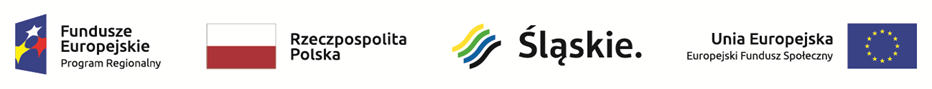 Zabrze, 13.05.2020 r.Nr ogłoszenia: 4/ RPO WSL 9.2.6 / 2020OGŁOSZENIE O OTWARTYM NABORZE NA STANOWISKO: TELEKONSULTANT – LEKARZ KARDIOLOG Nabór jest realizowany w ramach projektu pt.: „Telemedycyna jako narzędzie skoordynowanej opieki medycznej dla pacjentów po udarze” dofinasowanego ze środków Europejskiego Funduszu Społecznego w ramach Regionalnego Programu Operacyjnego Województwa Śląskiego Działania 9.2.6. Rozwój usług zdrowotnych.PODMIOT OGŁASZAJĄCY NABÓR/ZAMAWIAJĄCY:Śląski Park Technologii Medycznych Kardio-Med Silesia Sp. z o.o.ul. M. Curie-Skłodowskiej 10C41-800 ZabrzeMIEJSCE PUBLIKACJI OGŁOSZENIA: Tablica ogłoszeń w siedzibie podmiotu, Baza konkurencyjności, Strona internetowa www.kmptm.pl CHARAKTER ZAMÓWIENIA: kontrakt / oddelegowanie / umowa cywilno – prawna Przewidywany czas obowiązywania umowy – do 31.05.2022 (czas realizacji projektu). Dokładne terminy realizacji zostaną ustalone z wybranymi kandydatami w oparciu o Harmonogram Projektu. Terminy mogą ulec zmianie za porozumieniem stron.Przewidywany czas zawarcia umowy: II kwartał 2020 r. Szczegóły dotyczące zatrudnienia – zgodnie z Załącznikami nr 3, 4, 5, 6, 7, 8, 9, 10 do ogłoszenia (wzór: umowy 
o współpracy (kontrakt), oddelegowania, umowy zlecenie, oświadczenia do umowy zlecenie, danych do umowy zlecenie, umowy o zachowaniu poufności, upoważnienia do przetwarzania danych osobowych oraz zgody na przetwarzanie danych osobowych.OPIS ZADAŃ / PRZEDMIOT ZAMÓWIENIA: Prowadzenie konsultacji/rozmowy telefonicznej z pacjentem lub jego otoczeniemZebranie informacji do wywiaduRozmowa z pacjentem w okresie monitoringu pacjenta w celu weryfikacji aktualnego stanu i określenia zaleceń do postępowania leczniczego w zakresie kardiologicznymJeśli będzie taka potrzeba przewiduje się zaangażowanie więcej niż 1 osoby na stanowisko.Przewiduje się realizację konsultacji dla 200 pacjentów – dla każdego pacjenta 2 konsultacje. Konsultacje kardiologiczne (2 konsultacje/1UP x 30 min na pacjenta = 1 godz. konsultacji – łącznie 200 godz. konsultacji kardiologicznych w projekcie)KOD CPV: 85140000-2 Różne usługi w dziedzinie zdrowia               WYMAGANIA OBOWIĄZKOWE:Wykształcenie wyższe medyczne – lekarz neurologdoświadczenie zawodowe min. 2 lata.Potwierdzenie spełnienia powyższych wymagań powinno być wskazane w dokumentacji aplikacyjnej – załącznik nr 1.Ze względu na finansowanie wynagrodzenia ze środków publicznych, Śląski Park Technologii Medycznych 
Kardio-Med Silesia informuje, że łączne zaangażowanie zawodowe danej osoby w realizację wszystkich projektów finansowych z funduszy strukturalnych i Funduszu Spójności oraz działań finansowych z innych źródeł, nie może przekraczać 276 godzin miesięcznie (Załącznik nr 2).PROCEDURA NABORU / OCENA OFERT:Ocena kandydatur jest dokonywana przez Komisję, w skład której wchodzą osoby reprezentujące Podmiot ogłaszający nabór. Ocena kandydatur nastąpi w etapach:1. Ocena formalna złożonych dokumentów (weryfikacja kompletności oraz terminowości złożonej dokumentacji aplikacyjnej i weryfikacja spełnienia wymogów formalnych) – dokumenty niekompletne lub złożone po terminie nie będą rozpatrywane.Sposób przyznawania punktacji za spełnienie warunków formalnych:1 pkt – kandydatura spełnia warunki formalne0 pkt – kandydatura nie spełnia warunków formalnychDo kolejnego etapu oceny przechodzą wyłącznie kandydatury, które uzyskały 1 pkt w ocenie formalnej.Należy uzyskać odpowiedzieć TAK we wszystkich kryteriach oceny – wybrani kandydaci zostaną zaproszeni na rozmowy kwalifikacyjne w dogodnym terminie przed okresem zatrudnienia.2. Wybór kandydatów na podstawie rozmów kwalifikacyjnych – ocena merytoryczna.Przewidywany termin rozmów kwalifikacyjnych: II kwartał 2020 r.W pierwszej kolejności do projektu zostaną zaangażowane osoby, które uzyskają największą liczbę punktów. Zakłada się zaangażowanie więcej niż 1 osoby. Zaangażowanie w projekt będzie zależało od dyspozycyjności wybranych osób. Podmiot ogłaszający nabór zastrzega sobie możliwość unieważnienia ogłoszenia bez podania przyczyny.SPOSÓB ZGŁASZANIA KANDYDATUR:Kandydatury należy zgłaszać do 21.05.2020 r. do godz. 14.00  (decyduje data wpływu).Kandydatury można zgłaszać drogą pocztową, mailową lub osobiście.Adres: Śląski Park Technologii Medycznych Kardio-Med Silesia Sp. z o.o. ul. Marii Curie-Skłodowskiej 10 c41-800 ZabrzeZ dopiskiem (RPO WSL 9.2.6 ) + numer ogłoszeniae-mail: biuro@kmptm.pltel.: 32 / 70-50-305  Osobą kontaktową ws. naboru jest: Kamila Luft tel.: 32 / 70-50-305Wymagane dokumenty (obligatoryjne):CV kandydata potwierdzające spełnianie wyżej wskazanych wymagań z adnotacją:„Wyrażam zgodę na przetwarzanie moich danych osobowych dla potrzeb niezbędnych 
do realizacji procesu rekrutacji (zgodnie z ustawą z dnia 10 maja 2018 r. o ochronie danych osobowych, Dz.U. 2019 poz. 1781) oraz Rozporządzeniem Parlamentu Europejskiego i Rady (UE) 2016/679 z dnia 
27 kwietnia 2016 r. w sprawie ochrony osób fizycznych w związku z przetwarzaniem danych osobowych 
i w sprawie swobodnego przepływu takich danych oraz uchylenia dyrektywy 95/46/WE (ogólne rozporządzenie o ochronie danych).” Śląski Park Technologii Medycznych Kardio-Med Silesia Sp. z o.o. informuje, że ze względu na to, że niniejszy nabór realizowany jest w ramach projektu dofinansowanego ze środków publicznych, dokumenty aplikacyjne będą przechowywane w siedzibie Śląskiego Parku Technologii Medycznych Kardio-Med Silesia Sp. z o.o. zgodnie z wymaganiami konkursu.Oświadczenie o spełnieniu kryteriów naboru oraz o braku powiązań – zgodne z Załącznikiem nr 1 do ogłoszenia o naborze – załącznik obowiązkowy;Oświadczenie dotyczące spełnienia wymogów formalnych, zaangażowania zawodowego nie przekraczającego 276 godzin – zgodnie z Załącznikiem nr 2 do ogłoszenia o naborze – załącznik obowiązkowy;Załączniki do ogłoszenia:Oświadczenie o spełnieniu kryteriów wyboru oraz o braku powiązańOświadczenie dotyczące zaangażowania zawodowego nie przekraczającego 276 godzin Umowa o współpracy (kontrakt) - wzór do wglądu dla aplikującego Oddelegowanie do projektu wraz z szczegółowym wykazem obowiązków - wzór do wglądu dla aplikującegoUmowa zlecenie - wzór do wglądu dla aplikującego Oświadczenie do umowy zlecenie - wzór do wglądu dla aplikującegoDane do umowy zlecenie- wzór do wglądu dla aplikującegoUmowa o zachowaniu poufności – wzór do wglądu dla aplikującegoUpoważnienie do przetwarzania danych osobowych – wzór do wglądu dla aplikującegoZgoda na przetwarzanie danych osobowychZałącznik nr 1…………………………………………..(Imię i nazwisko)………………………………………….………………………………………….(Adres)OŚWIADCZENIEOświadczam, że spełniam następujące wymagania:Jednocześnie oświadczam, że:Nie jestem powiązany/a kapitałowo z ZamawiającymNie jestem powiązany/a osobowo z ZamawiającymPrzez powiązania kapitałowe lub osobowe rozumie się wzajemne powiązania między Zamawiającym, którym jest Śląski Park Technologii Medycznych Kardio-Med Silesia lub osobami upoważnionymi do zaciągania zobowiązań w imieniu Zamawiającego lub osobami wykonującymi w imieniu Zamawiającego czynności związane 
z przeprowadzeniem procedury wyboru wykonawcy a wykonawcą, polegające w szczególności na:uczestniczeniu w spółce jako wspólnik spółki cywilnej lub spółki osobowej,posiadaniu co najmniej 10% udziałów lub akcji, o ile niższy próg nie wynika z przepisów prawa lub nie został określony przez IZ w wytycznych programowych,pełnieniu funkcji członka organu nadzorczego lub zarządzającego, prokurenta, pełnomocnika,pozostawaniu w związku małżeńskim, w stosunku pokrewieństwa lub powinowactwa w linii prostej, pokrewieństwa drugiego stopnia lub powinowactwa drugiego stopnia, w linii bocznej lub w stosunku przysposobienia, opieki lub kurateli.             ..................................., dn. ........................                         ...........................................................						    			   (podpis) Załącznik nr 2OŚWIADCZENIEJa, ……………………………………………………………………..……… , w związku z zaangażowaniem do projektu pt. „Telemedycyna jako narzędzie skoordynowanej opieki medycznej dla pacjentów po udarze” dofinasowanego 
ze środków Europejskiego Funduszu Społecznego w ramach Działania 9.2.6. Rozwój usług zdrowotnych, oświadczam, że:1) obciążenie wynikające z zaangażowania w projekt nie wyklucza możliwości prawidłowej i efektywnej realizacji wszystkich zadań mi powierzonych,2) moje łączne zaangażowanie zawodowe w realizację wszystkich projektów finansowanych z funduszy strukturalnych i Funduszu Społecznego UE oraz działań finansowanych z innych źródeł, w tym środków własnych Śląskiego Parku Technologii Medycznych Kardio-Med Silesia i innych podmiotów, nie przekracza limitu 276 godzin miesięcznie.Jednocześnie zobowiązuję się do niezwłocznego poinformowania Śląskiego Parku Technologii Medycznych Kardio-Med Silesia o przekroczeniu wyżej wskazanego limitu mając świadomość, że jego przekroczenie spowoduje niekwalifikowanie mojego wynagrodzenia w w/w projekcie.Z poważaniem,Załącznik nr 3UMOWA O WSPÓŁPRACY (KONTRAKT)zawarta w Zabrzu, dnia……………………., pomiędzy:Śląskim Parkiem Technologii Medycznych Kardio-Med Silesia sp. z o.o. z siedzibą w Zabrzu 41-800, 
ul. M. Curie-Skłodowskiej 10c, wpisanym do rejestru przedsiębiorców prowadzonego przez Sąd Rejonowy 
w Gliwicach X Wydział Gospodarczy Krajowego Rejestru Sądowego pod nr 0000396540, NIP 6482761515,   REGON 2427426070, reprezentowaną przez:	a) Adam Konka – Prezes Zarząduzwaną dalej „Kardio-Med” lub „Zleceniodawca”aPanem/Panią …………………………………….. prowadzącym działalność gospodarczą pod nazwą „………………………………………………..” przy ul. …………., …………….., działającym/ą na podstawie wpisu do Centralnej Ewidencji i Informacji o Działalności Gospodarczej, NIP: ……………….., REGON ….zwanym/zwaną dalej „Współpracownikiem”,łącznie zwanymi  „Stronami” lub każda z osobna „Stroną”.§ 1.Kardio-Med zleca, a Współpracownik zobowiązuje się wykonać osobiście obowiązki wskazane w postanowieniu § 2 niniejszej Umowy w ramach Projektu pt. „Telemedycyna jako narzędzie skoordynowanej opieki medycznej dla pacjentów po udarze”, dalej także jako „Projekt”, realizowanego przez Zleceniodawcę w ramach konkursu RPO WSL 9.2.6 organizowanego przez Urząd Marszałkowski Województwa Śląskiego, dalej także jako ,,Przedmiot Umowy”.§ 2.Szczegółowy zakres obowiązków Współpracownika obejmuje wykonywanie prac w ramach Projektu, 
a w szczególności:--§ 3.Świadczenie usług objętych umową będzie trwało w okresie od dnia ……..…… do …………….O czasie i miejscu wykonywania usług objętych umową decyduje Kardio-Med w porozumieniu 
ze Współpracownikiem w zależności od rodzaju wykonywanych usług.Każda ze stron może rozwiązać niniejszą umowę za wypowiedzeniem z zachowaniem 2-tygodniowego okresu wypowiedzenia w przypadku wystąpienia jednej z następujących okoliczności:nieprzystąpienie do realizacji niniejszej umowy z przyczyn, za które odpowiedzialność ponosi Współpracownik,zaniechanie w wykonaniu lub wstrzymanie przez Współpracownika realizacji jakichkolwiek obowiązków wynikających z niniejszej umowy przez okres dłuższy niż 3 dni robocze, bez uzasadnionej przyczyny o charakterze obiektywnym, realizacja niniejszej umowy niezgodnie z obowiązującymi przepisami prawa, wykonywanie przez Współpracownika obowiązków wynikających z niniejszej umowy w sposób nienależyty, w tym sprzeczny z jej postanowieniami lub podstawowymi zasadami jej realizacji, pomimo uprzednio skierowanego do Współpracownika jednokrotnego wezwania do usunięcia nieprawidłowości lub usprawnienia działań i upływu terminu wyznaczonego
w tym wezwaniu na zaprzestanie naruszeń.§ 4.Kardio-Med ma prawo do oceny i kontroli świadczonych usług objętych umową na każdym etapie jej realizacji.Kardio-Med zobowiązuje się do udostępnienia Współpracownikowi wszelkich informacji i dokumentów niezbędnych do prawidłowego wykonania umowy. Strony ustalają miesięczne okresy rozliczeniowe z wykonania Przedmiotu umowy (dalej” okres rozliczeniowy”), z tym zastrzeżeniem, iż pierwszy okres rozliczeniowy kończy się ………………..W ostatnim dniu roboczym danego okresu rozliczeniowego Współpracownik zobowiązany jest 
do pisemnego przedstawienia Kardio-Med zakresu wykonanych w danym okresie rozliczeniowym prac oraz dostarczenia dokumentacji związanej z określonym etapem realizacji przedmiotu umowy.Współpracownik ponosi pełną odpowiedzialność za niewykonanie lub nienależyte wykonanie niniejszej umowy.§ 5.Za wykonanie Przedmiotu umowy Współpracownik otrzyma wynagrodzenie w wysokości 
……………. brutto za każdą godzinę, płatne na podstawie faktury VAT. Współpracownik zobowiązany jest do prowadzenia ewidencji przepracowanych godzin. Wynagrodzenie płatne będzie w terminie 14 dni kalendarzowych od dnia doręczenia Kardio-Med prawidłowo wystawionej faktury, przelewem na rachunek bankowy wskazany w fakturze.Strony uzgadniają, iż:w przypadku nienależytego wykonania Przedmiotu Umowy albo jego części lub nieterminowego dostarczania dokumentacji związanej z realizacją przedmiotu umowy w danym okresie rozliczeniowym Kardio-Med ma prawo wstrzymać wypłatę wynagrodzenia albo jego części za ten okres - do czasu należytego wykonania Przedmiotu Umowy lub dostarczenia pełnej dokumentacji związanej z realizacją Przedmiotu Umowy w danym okresie rozliczeniowym;w przypadku niewykonania Przedmiotu Umowy albo jego części lub nieterminowego dostarczania dokumentacji związanej z realizacją przedmiotu umowy w danym okresie rozliczeniowym, Kardio-Med może wyznaczyć Współpracownikowi odpowiedni termin do wykonania Zlecenia albo jego części lub dostarczenia dokumentacji związanej z realizacją Przedmiotu Umowy pod rygorem odstąpienia od całej niewykonanej części Umowy; za szkodę wynikłą z niewykonania lub nienależytego wykonania Przedmiotu Umowy a lub jego części Współpracownik ponosi odpowiedzialność na zasadach przewidzianych w Kodeksie cywilnym.Prawo odstąpienia od niniejszej Umowy przysługuje w terminie 14 dni kalendarzowych od dnia powzięcia przez Kardio-Med wiadomości o wystąpieniu okoliczności uzasadniających odstąpienie. Strony ustalają, że odstąpienie od niniejszej Umowy ma skutek na przyszłość (ex nunc).Odstąpienie powinno nastąpić w formie pisemnej pod rygorem nieważności wraz z podaniem uzasadnienia. § 6.Współpracownik, w ramach wynagrodzenia określonego w § 5 ust. 1, przenosi na Kardio-Med autorskie prawa majątkowe do wszystkich utworów w rozumieniu ustawy z dnia 4 lutego 1994 r. o prawie autorskim 
i prawach pokrewnych (Dz. U. z 2019 r., poz. 1231 z późn. zm.) wytworzonych w związku z realizacją niniejszej umowy (dalej „Utwór”), w szczególności takich jak: materiały szkoleniowe, prezentacje, tabele, raporty, analizy, wykresy, rysunki, projekty, plany, dane statystyczne, ekspertyzy, obliczenia i inne dokumenty powstałe przy realizacji niniejszej Umowy.Współpracownik oświadcza, że Utwór został przez niego wykonany osobiście, nie stanowi opracowania cudzego dzieła i przysługują mu pełne prawa majątkowe do niego, a także, że może rozporządzać prawami autorskimi do Utworu w zakresie niezbędnym do zawarcia i wykonywania niniejszej umowy.  Nabycie przez Kardio-Med praw, o których mowa w ust. 1 następuje z chwilą faktycznego wydania utworu Kardio-Med i dokonania jego odbioru przez Kardio-Med, pod warunkiem zapłacenia wynagrodzenia, 
o którym mowa w § 5 ust. 1 niniejszej Umowy.Przeniesienie prawa autorskiego, o którym mowa w ust. 1, obejmuje wszystkie pola eksploatacji Utworu znane w dacie zawarcia Umowy, a w szczególności:użytkowanie Utworu na użytek własny Kardio-Med, użytek jednostek organizacyjnych Kardio-Med oraz użytek osób trzecich w celach związanych z realizacją zadań Kardio-Med;w zakresie utrwalania Utworu na nośnikach materialnych i elektronicznych – wytwarzanie określoną techniką egzemplarzy Utworu, w tym techniką drukarską, reprograficzną, zapisu magnetycznego oraz techniką cyfrową;w zakresie zwielokrotniania Utworu – wytwarzanie dowolną techniką i w dowolnych rozmiarach egzemplarzy Utworu, w tym techniką drukarską, reprograficzną, zapisu magnetycznego oraz techniką cyfrową;wprowadzanie Utworu  do pamięci komputera na dowolnej liczbie stanowisk komputerowych oraz do sieci multimedialnej, telekomunikacyjnej, komputerowej, w tym do Internetu;rozpowszechnianie w sieciach informatycznych, w tym w Internecie;wprowadzanie do obrotu bez ograniczeń przedmiotowych, czasowych i terytorialnych,  najem i dzierżawę;rozpowszechnianie w celu promocji i reklamy;publiczne udostępnianie Utworu w taki sposób, aby każdy mógł mieć do niego dostęp w miejscu 
i w czasie przez niego wybranym.Kardio-Med zobowiązuje się od wykorzystania utworów, do których nabył prawa autorskie na mocy niniejszej Umowy w jakikolwiek ze sposobów wskazanych między innymi w ust. 4 lit. a) – i) wyłącznie 
w celach związanych z prowadzoną przez Kardio-Med działalnością.Ewentualne udostępnienie utworu przez Kardio-Med nastąpi wyłącznie na rzecz osób fizycznych, osób prawnych oraz jednostek, o których mowa w art. 331 § 1 Kodeksu cywilnego współpracujących 
z Kardio-Med, w celach związanych z realizacją zadań Kardio-Med.Przeniesienie autorskich praw majątkowych nie jest ograniczone ani czasowo, ani terytorialnie.W wyniku przeniesienia majątkowych praw autorskich Kardio-Med uzyskuje prawo do wyłącznego korzystania z Utworu, a także wyłączne prawo do rozpowszechniania i innych form udostępniania na rzecz podmiotów wskazanych w ust. 6.Współpracownik wyraża zgodę na dokonywanie przez Kardio-Med wszelkich zmian, uzupełnień, przeróbek 
i innych modyfikacji Utworu (zwane dalej „Opracowania”). Wszelkie prawa, w tym autorskie majątkowe prawa do Opracowań Utworu przysługiwać będą Kardio-Med. Współpracownik wyraża zgodę na korzystanie z Opracowań i rozporządzanie prawami do Opracowań przez Kardio-Med.Kardio-Med ma prawo do korzystania z Utworu bez oznaczenia autorstwa na egzemplarzach Utworu. Wraz z wydaniem Utworu Współpracownik nieodpłatnie przenosi na Kardio-Med również własność egzemplarza Utworu oraz własność nośnika, na którym został utrwalony.Współpracownik, w ramach wynagrodzenia, o którym mowa w § 5 ust. 1, przenosi na Kardio-Med prawa 
do przedmiotów własności przemysłowej powstałych w ramach realizacji niniejszej umowy. Przeniesienie praw, o których mowa w ust. 11 następuje z chwilą wydania przedmiotów własności przemysłowej.Współpracownik zobowiązuje się nie rościć jakichkolwiek praw względem Kardio-Med w związku 
ze zbyciem praw autorskich oraz praw do przedmiotów własności przemysłowej.Współpracownikowi przysługuje prawo do publikacji niestanowiących utworu w rozumieniu ustawy z dnia 
4 lutego 1994 r. o prawie autorskim i prawach pokrewnych (Dz. U. z 2019 r., poz. 1231 z późn. zm. ) wyników prac zrealizowanych w ramach niniejszej Umowy po uzyskaniu uprzedniej pisemnej zgody Zleceniodawcy, określającej warunki publikacji. § 7.Współpracownik zobowiązuje się przed przystąpieniem do wykonania zlecenia podpisać Umowę 
o zachowaniu poufności oraz pisemnie potwierdzić przyjęcie Upoważnienia do przetwarzania danych osobowych – będące integralną częścią niniejszej umowy.§ 8.Wszelkie zmiany i uzupełnienia postanowień umowy mogą być dokonane wyłącznie w formie pisemnej, pod rygorem nieważności.Zmiany dot. istotnych warunków umowy tj. zakres obowiązków, wynagrodzenie, warunki zatrudnienia mogą być wprowadzone w umowę, jeśli wynikają z:zmian/aktualizacji wytycznych wprowadzonych przez Urząd Marszałkowski Województwa Śląskiego 
w trakcie trwania umowy,zmian prawa polskiego lub unijnego wdrożonych w trakcie trwania umowy,zmian merytorycznych wprowadzonych w projekcie, których nie można przewidzieć na etapie zawarcia umowy.W kwestiach nie uregulowanych niniejszą umową zastosowanie mają przepisy Kodeksu cywilnego oraz inne przepisy prawa powszechnie obowiązującego, mające związek z przedmiotem umowy. Strony deklarują, iż w razie powstania jakiegokolwiek sporu wynikającego z interpretacji lub wykonania Umowy, podejmą w dobrej wierze negocjacje w celu rozstrzygnięcia takiego sporu. 
W przypadku niedojścia do porozumienia w drodze negocjacji w terminie 14 dni kalendarzowych od dnia doręczenia przez jedną ze Stron drugiej Stronie pisemnego wezwania do negocjacji w celu zakończenia sporu, spór taki Strony poddają rozstrzygnięciu Sądowi powszechnemu miejscowo właściwemu 
dla siedziby Kardio-Med.Umowa wchodzi w życie z dniem jej zawarcia.Umowę sporządzono w dwóch jednobrzmiących egzemplarzach po jednym dla każdej ze Stron.PODPISY:W imieniu Kardio-Med:			                                        W imieniu Współpracownika:………..…………………………………………….			………………..……………………………						Załącznik nr 4Zabrze dn. ………………………..ODDELEGOWANIE DO PROJEKTU WRAZ Z SZCZEGÓŁOWYM ZAKRESEM OBOWIĄZKÓWZ dniem ………………………. wynagrodzenie Pana(i) ………………………….. finansowane będzie ze środków Projektu w następujący sposób:Prace wykonywane na rzecz projektu pn. „Telemedycyna jako narzędzie skoordynowanej opieki medycznej dla pacjentów po udarze”, realizowanego na podstawie Umowy ……………………..w wymiarze …………. dobowego czasu pracy będą finansowane ze środków Projektu.Szczegółowy zakres obowiązków         ……………………………………………….			          ……………………………………………….  (podpis)					                   (podpis)Załącznik nr 5UMOWA ZLECENIAzawarta w Zabrzu, dnia……………………., pomiędzy:Śląskim Parkiem Technologii Medycznych Kardio-Med Silesia Sp. z o.o. z siedzibą w Zabrzu 41-800, 
ul. M. Curie-Skłodowskiej 10c, wpisanym do rejestru przedsiębiorców prowadzonego przez Sąd Rejonowy w Gliwicach X Wydział Gospodarczy Krajowego Rejestru Sądowego pod nr 0000396540, NIP 6482761515, REGON 2427426070, reprezentowaną przez	a) Adam Konka – Prezes Zarząduzwaną dalej „Kardio-Med” lub „Zleceniodawca”a Panem/Panią …………………….………………. zamieszkałym/ą ul. …………………………………………………………………………….., legitymującym się dowodem osobistym ………………………………………,zwanym/zwaną dalej „Zleceniobiorcą” łącznie zwanymi dalej „Stronami” lub każda z osobna „Stroną”.§ 1.Zleceniodawca zleca, a Zleceniobiorca zobowiązuje się wykonać osobiście obowiązki, o których mowa w postanowieniu § 2 niniejszej Umowy w ramach Projektu pt. „Telemedycyna jako narzędzie skoordynowanej opieki medycznej dla pacjentów po udarze” (dalej także: „Projekt”) realizowanego przez Zleceniodawcę w ramach RPO WSL 9.2.6 organizowanego przez Urząd Marszałkowski Województwa Śląskiego, dalej także:
,,Przedmiot Umowy” lub ,,Zlecenie”.§ 2.Szczegółowy zakres obowiązków Współpracownika obejmuje wykonywanie prac w ramach Projektu, 
a w szczególności: - -§ 3.Świadczenie usług objętych umową będzie trwało w okresie od………………… do………….. r. 
(okres obowiązywania umowy może ulec zmianie za zgodą Stron).O czasie i miejscu wykonywania usług objętych umową decyduje Zleceniodawca w porozumieniu 
ze Zleceniobiorcą - w zależności od rodzaju wykonywanych usług.Każda ze stron może rozwiązać niniejszą umowę za wypowiedzeniem z zachowaniem 2-tygodniowego okresu wypowiedzenia w przypadku wystąpienia jednej z następujących okoliczności:nieprzystąpienie do realizacji niniejszej umowy z przyczyn, za które odpowiedzialność ponosi Współpracownik,zaniechanie w wykonaniu lub wstrzymanie przez Współpracownika realizacji jakichkolwiek obowiązków wynikających z niniejszej umowy przez okres dłuższy niż 3 dni robocze, bez uzasadnionej przyczyny o charakterze obiektywnym, realizacja niniejszej umowy niezgodnie z obowiązującymi przepisami prawa, wykonywanie przez Współpracownika obowiązków wynikających z niniejszej umowy w sposób nienależyty, w tym sprzeczny z jej postanowieniami lub podstawowymi zasadami jej realizacji, pomimo uprzednio skierowanego do Współpracownika jednokrotnego wezwania do usunięcia nieprawidłowości lub usprawnienia działań i upływu terminu wyznaczonego
w tym wezwaniu na zaprzestanie naruszeń.§ 4.Zleceniodawca ma prawo do oceny i kontroli świadczonych usług objętych umową na każdym etapie jej realizacji.Zleceniodawca zobowiązuje się do udostępnienia Zleceniobiorcy wszelkich informacji i dokumentów niezbędnych do prawidłowego wykonania umowy. Strony ustalają miesięczne okresy rozliczeniowe z wykonania Przedmiotu Umowy (dalej ,,okres rozliczeniowy”), z tym zastrzeżeniem, iż pierwszy okres rozliczeniowy kończy się ………………..W ostatnim dniu roboczym danego okresu rozliczeniowego Zleceniobiorca zobowiązany jest 
do pisemnego przedstawienia Zleceniodawcy zakresu wykonanych w danym okresie rozliczeniowym prac oraz dostarczenia dokumentacji związanej z określonym etapem realizacji przedmiotu umowy.Zleceniobiorca ponosi pełną odpowiedzialność za niewykonanie lub nienależyte wykonanie niniejszej umowy.§ 5.Za wykonanie przedmiotu umowy Zleceniobiorca otrzymywać będzie wynagrodzenie w wysokości ……… brutto  (w tym koszty pochodne Zleceniodawcy – jeżeli występują) za każdą godzinę. Zleceniobiorca zobowiązany jest do prowadzenia ewidencji przepracowanych godzin. Wynagrodzenie płatne będzie w terminie 14 dni kalendarzowych od dnia doręczenia Zleceniodawcy rachunku wraz z harmonogramem czasu pracy, który podlega zatwierdzeniu przez Zleceniodawcę, przelewem na rachunek bankowy wskazany w rachunku.Zleceniobiorca jest zobowiązany do comiesięcznego rejestrowania czasu pracy (harmonogram czasu pracy).Strony uzgadniają, iż:w przypadku nienależytego wykonania Zlecenia albo jego części lub nieterminowego dostarczania dokumentacji związanej z realizacją przedmiotu umowy w danym okresie rozliczeniowym 
Kardio-Med ma prawo wstrzymać wypłatę wynagrodzenia albo jego części za ten okres - do czasu należytego wykonania Zlecenia lub dostarczenia pełnej dokumentacji związanej z realizacją przedmiotu umowy w danym okresie rozliczeniowym;w przypadku niewykonania Zlecenia albo jego części lub nieterminowego dostarczania dokumentacji związanej z realizacją przedmiotu umowy w danym okresie rozliczeniowym, Kardio-Med może wyznaczyć Współpracownikowi odpowiedni termin do wykonania Zlecenia albo jego części lub dostarczenia dokumentacji związanej z realizacją przedmiotu umowy pod rygorem odstąpienia od całej niewykonanej części Umowy;za szkodę wynikłą z niewykonania lub nienależytego wykonania Zlecenia lub jego części Współpracownik ponosi odpowiedzialność na zasadach przewidzianych w Kodeksie cywilnym.Zleceniodawca zobowiązuje się regulować należności w stosunku do Urzędu Skarbowego
i ZUS, wynikające z realizacji niniejszej Umowy, zgodnie z informacjami ujętymi w Oświadczeniu do umowy zlecenie.Prawo odstąpienia od niniejszej Umowy przysługuje w terminie 14 dni kalendarzowych od dnia powzięcia przez Kardio-Med wiadomości o wystąpieniu okoliczności uzasadniających odstąpienie. Strony ustalają, że odstąpienie od niniejszej Umowy ma skutek na przyszłość (ex nunc).Odstąpienie powinno nastąpić w formie pisemnej pod rygorem nieważności wraz z podaniem uzasadnienia. § 6.Zleceniobiorca, w ramach wynagrodzenia określonego w § 5 ust. 1, przenosi na Zleceniodawcę autorskie prawa majątkowe do wszystkich utworów w rozumieniu ustawy z dnia 4 lutego 1994 r. o prawie autorskim i prawach pokrewnych (Dz. U. z 2018 r., poz. 1191) wytworzonych w związku z realizacją niniejszej umowy (dalej „Utwór”), w szczególności takich jak: materiały szkoleniowe, prezentacje, tabele, raporty, analizy, wykresy, rysunki, projekty, plany, dane statystyczne, ekspertyzy, obliczenia i inne dokumenty powstałe przy realizacji niniejszej Umowy.Zleceniobiorca oświadcza, że Utwór został przez niego wykonany osobiście, nie stanowi opracowania cudzego dzieła i przysługują mu pełne prawa majątkowe do niego, a także, że może rozporządzać prawami autorskimi do Utworu w zakresie niezbędnym do zawarcia i wykonywania niniejszej umowy. Nabycie przez Kardio-Med praw, o których mowa w ust. 1 z chwilą faktycznego wydania utworu Kardio-Med i dokonania jego odbioru przez Kardio-Med, pod warunkiem zapłacenia wynagrodzenia, o którym mowa 
w §5 ust. 1 niniejszej Umowy.Przeniesienie prawa autorskiego, o którym mowa w ust. 1, obejmuje wszystkie pola eksploatacji Utworu znane w dacie zawarcia Umowy, a w szczególności:użytkowanie Utworu na użytek własny Kardio-Med, użytek jednostek organizacyjnych Kardio-Med. oraz użytek osób trzecich w celach związanych z realizacją zadań Kardio-Med;w zakresie utrwalania Utworu na nośnikach materialnych i elektronicznych – wytwarzanie określoną techniką egzemplarzy Utworu, w tym techniką drukarską, reprograficzną, zapisu magnetycznego oraz techniką cyfrową;w zakresie zwielokrotniania Utworu – wytwarzanie dowolną techniką i w dowolnych rozmiarach egzemplarzy Utworu, w tym techniką drukarską, reprograficzną, zapisu magnetycznego oraz techniką cyfrową;wprowadzanie Utworu do pamięci komputera na dowolnej liczbie stanowisk komputerowych oraz do sieci multimedialnej, telekomunikacyjnej, komputerowej, w tym do Internetu;rozpowszechnianie w sieciach informatycznych, w tym w Internecie;wprowadzanie do obrotu bez ograniczeń przedmiotowych, czasowych i terytorialnych,  najem i dzierżawę;rozpowszechnianie w celu promocji i reklamy;publiczne udostępnianie Utworu w taki sposób, aby każdy mógł mieć do niego dostęp w miejscu i w czasie przez niego wybranym.Kardio-Med zobowiązuje się od wykorzystania utworów, do których nabył prawa autorskie na mocy niniejszej Umowy w jakikolwiek ze sposobów wskazanych między innymi w ust. 4 lit. a) – i) wyłącznie 
w celach związanych z prowadzoną przez Kardio-Med działalnością.Ewentualne udostępnienie utworu przez Kardio-Med nastąpi wyłącznie na rzecz osób fizycznych, osób prawnych oraz jednostek, o których mowa w art. 331 § 1 Kodeksu cywilnego współpracujących z Kardio-Med, w celach związanych z realizacją zadań Kardio-Med.Przeniesienie autorskich praw majątkowych nie jest ograniczone ani czasowo, ani terytorialnie.W wyniku przeniesienia majątkowych praw autorskich Kardio-Med uzyskuje prawo do wyłącznego korzystania z Utworu, a także wyłączne prawo do rozpowszechniania i innych form udostępniania na rzecz podmiotów wskazanych w ust. 6.Współpracownik wyraża zgodę na dokonywanie przez Kardio-Med wszelkich zmian, uzupełnień, przeróbek i innych modyfikacji Utworu (zwane dalej „Opracowania”). Wszelkie prawa, w tym autorskie majątkowe prawa do Opracowań Utworu przysługiwać będą Kardio-Med. Współpracownik wyraża zgodę na korzystanie z Opracowań i rozporządzanie prawami do Opracowań przez Kardio-Med.Kardio-Med ma prawo do korzystania z Utworu bez oznaczenia autorstwa na egzemplarzach Utworu. Wraz z wydaniem Utworu Współpracownik nieodpłatnie przenosi na Kardio-Med również własność egzemplarza Utworu oraz własność nośnika, na którym został utrwalony.Współpracownik, w ramach wynagrodzenia, o którym mowa w § 5 ust. 1, przenosi na Kardio-Med prawa 
do przedmiotów własności przemysłowej powstałych w ramach realizacji niniejszej umowy. Przeniesienie praw, o których mowa w ust. 11 następuje z chwilą wydania przedmiotów własności przemysłowej.Współpracownik zobowiązuje się nie rościć jakichkolwiek praw względem Kardio-Med w związku 
ze zbyciem praw autorskich oraz praw do przedmiotów własności przemysłowej.Współpracownikowi przysługuje prawo do publikacji niestanowiących utworu w rozumieniu ustawy 
z dnia 4 lutego 1994 r. o prawie autorskim i prawach pokrewnych (Dz. U. z 2019 r., poz. 1231 z późn. zm.) wyników prac zrealizowanych w ramach niniejszej Umowy po uzyskaniu uprzedniej pisemnej zgody Zleceniodawcy, określającej warunki publikacji. § 7.Zleceniobiorca zobowiązuje się przed przystąpieniem do wykonania zlecenia podpisać Umowę 
o zachowaniu poufności oraz pisemnie potwierdzić przyjęcie Upoważnienia do przetwarzania danych osobowych – będące integralną częścią niniejszej umowy.§ 8.Wszelkie zmiany i uzupełnienia postanowień umowy mogą być dokonane wyłącznie w formie pisemnej, pod rygorem nieważności.Zmiany dot. istotnych warunków umowy tj. zakres obowiązków, wynagrodzenie, warunki zatrudnienia mogą być wprowadzone w umowę, jeśli wynikają z:zmian/aktualizacji wytycznych dot. RPO WSL 2014-2020 w trakcie trwania umowy,zmian prawa polskiego lub unijnego wdrożonych w trakcie trwania umowy,zmian merytorycznych wprowadzonych w projekcie, których nie można przewidzieć na etapie zawarcia umowy.W kwestiach nie uregulowanych niniejszą umową zastosowanie mają przepisy Kodeksu cywilnego oraz inne przepisy prawa powszechnie obowiązującego, mające związek z przedmiotem umowy. Strony deklarują, iż w razie powstania jakiegokolwiek sporu wynikającego z interpretacji 
lub wykonania Umowy, podejmą w dobrej wierze negocjacje w celu rozstrzygnięcia takiego sporu. 
W przypadku niedojścia do porozumienia w drodze negocjacji w terminie 14 dni kalendarzowych od dnia doręczenia przez jedną ze Stron drugiej Stronie pisemnego wezwania do negocjacji w celu zakończenia sporu, spór taki Strony poddają rozstrzygnięciu Sądowi powszechnemu miejscowo właściwemu dla siedziby Zamawiającego.Umowa wchodzi w życie z dniem jej zawarcia.Umowę sporządzono w dwóch jednobrzmiących egzemplarzach po jednym dla każdej ze stron.PODPISY:W imieniu Zleceniodawcy:			W imieniu Zleceniobiorcy:…………………………………….	………………………………….Załącznik nr 6Zabrze, dnia …………………………….……………..…………………………….……………………….………..                    (Imię i nazwisko)OŚWIADCZENIEZwracam się z prośbą o zawarcie umowy zlecenie ze Śląskim Parkiem Technologii Medycznych Kardio-Med Silesia  
Sp. z o.o. w Zabrzu od ……………………………..…………. Jednocześnie oświadczam, iż:JESTEM / NIE JESTEM* zatrudniony(a) u innego pracodawcy w wymiarze ….....................……….. etatu 
oraz                PRZEBYWAM / NIE PRZEBYWAM* na urlopie bezpłatnym / wychowawczym / macierzyńskim* ŚWIADCZĘ / NIE ŚWIADCZĘ* usługi dla innych podmiotów w ramach umowy zlecenia / o dzieło / innej umowy cywilnoprawnej* OSIĄGAM / NIE OSIĄGAM* wynagrodzenie równe lub wyższe od minimalnego wynagrodzenia z wykonywanej pracyJESTEM / NIE JESTEM* objęty(a) opieką medyczna w ramach NFZ …………………………………………                                                                                                                                                                                                                                                                                             (oddział  NFZ )    WNOSZĘ / NIE WNOSZĘ* o dobrowolne ubezpieczenie społeczne              WNOSZĘ / NIE WNOSZĘ* o dobrowolne ubezpieczenie chorobowePROWADZĘ / NIE PROWADZĘ* działalność gospodarczą i z tego tytułu jestem / nie jestem* objęty obowiązkowymi ubezpieczeniami społecznymi lub korzystam / nie korzystam* z ulgi na startMAM / NIE MAM* ustalone prawo do renty / emerytury* nr ……………………………….POSIADAM / NIE POSIADAM* orzeczenie o stopniu niepełnosprawności, stopień ……………………………….JESTEM / NIE JESTEM* uczniem / studentem* oraz ukończyłem / nie ukończyłem* 26 roku życiaPowyższa umowa JEST / NIE JEST* zawierana z pracodawcą, z którym wiąże mnie stosunek pracy                                                         Oświadczam, że powyższe oświadczenie składam zgodnie z prawdą i że jestem świadomy/a odpowiedzialności karnej 
z art. 233 par.1 kodeksu karnego za zeznawanie nieprawdy lub zatajenie prawdy.Zobowiązuję się powiadomić Śląski Park Technologii Medycznych Kardio-Med Silesia Sp. z o.o. w Zabrzu o wszelkiego rodzaju zmianach dotyczących powyższych punktów w terminie 7 dni.         									………………………………………………………………… 										         Podpis*niepotrzebne skreślićZałącznik nr 7DANE DO UMOWY ZLECENIE**Do wypełnienia po decyzji o zatrudnieniu w projekcie.									……………….………………………………….……………….									    	        PodpisZałącznik nr 8UMOWA O ZACHOWANIU POUFNOŚCIzawarta w Zabrzu, dnia ……………………………. r., pomiędzy:Śląskim Parkiem Technologii Medycznych Kardio – Med Silesia Sp. z o.o. z siedzibą w Zabrzu 41-800, 
ul. M. Curie – Skłodowskiej 10c, wpisanym do rejestru przedsiębiorców prowadzonego przez Sąd Rejonowy w Gliwicach X Wydział Gospodarczy Krajowego Rejestru Sądowego pod nr 0000396540, NIP: 6482761515, REGON: 242742607,, reprezentowanym przez:Adama Konkę – Prezesa Zarząduzwanym dalej: „KMS”a …………………………………….., zamieszkałym w ………………………………………………………….. legitymującym się dowodem osobistym ………………………………….zwanym dalej: „Współpracownikiem” łącznie zwanymi dalej „Stronami” lub każda z osobna „Stroną”PreambułaZważywszy na fakt, że od dnia ………………………………. KMS podjął decyzję o rozpoczęciu współpracy ze Współpracownikiem w zakresie …………………………………………………. na rzecz KMS,Strony postanowiły co następuje:§ 1.Współpracownik zobowiązuje się:zachować w tajemnicy wszelkie informacje (pisemne lub ustne) ujawniane/przekazywane w trakcie współpracy z KMS, a w szczególności: informacje o osobach biorących udział w spotkaniach, informacje techniczne, projektowe, technologiczne, ekonomiczne, finansowe, handlowe, prawne i organizacyjne oraz korespondencję mailową - dotyczące realizowanych przez KMS projektów oraz inne informacje związane 
z działalnością KMS, zwane dalej „Informacjami Poufnymi”.wykorzystywać Informacje Poufne jedynie w celach określonych w ramach ustaleń dokonanych przez Strony, po uprzednim uzyskaniu pisemnej zgody od KMS.podjąć wszelkie niezbędne kroki, aby Informacje Poufne oraz ich źródła, nie zostały przez Współpracownika w jakikolwiek sposób ujawnione lub przekazane osobom trzecim.§ 2.Postanowienia § 1 nie będą miały zastosowania w stosunku do tych Informacji Poufnych, które:są powszechnie znane lub zostały urzędowo podane do publicznej wiadomości;zostały przekazane Współpracownikowi przez osobę trzecią, z tym jednak zastrzeżeniem, 
że Współpracownik obowiązany jest powiadomić KMS o zaistnieniu takiej sytuacji.§ 3.Wszelkie materiały zawierające Informacje Poufne, przekazane lub otrzymane od KMS, zwane dalej „Materiałami”, w tym między innymi tradycyjne lub elektroniczne nośniki danych, pozostają własnością KMS 
i nie mogą być kopiowane w całości lub w części bez wyraźnej pisemnej zgody KMS.§ 4.Niniejsza umowa została zawarta na okres 3 (trzech) lat. Zobowiązania wynikające z niniejszej umowy wiążą Współpracownika zarówno w trakcie trwania umowy, jak i w ciągu 3 lat po jej zakończeniu.W przypadku każdorazowego naruszenia obowiązku poufności przez Współpracownika, Współpracownik zostanie obciążony przez KMS karą umowną w wysokości 7 000,00 PLN netto (słownie: siedem tysięcy złotych netto) - za każdy przypadek naruszenia.§ 5.Niniejsza umowa wchodzi w życie z dniem jej podpisania.§ 6Strony dopuszczają możliwość dokonywania zmian niniejszej umowy.Wszelkie zmiany niniejszej umowy wymagają formy pisemnej zastrzeżonej pod rygorem nieważności.§ 7.W sprawach nieuregulowanych niniejszym porozumieniem mają zastosowanie odpowiednie przepisy Kodeksu cywilnego oraz inne przepisy prawa mające związek z przedmiotem umowy.§ 8.Wszelkie spory lub roszczenia wynikające z niniejszej umowy będą rozstrzygane przez Strony polubownie, 
a w razie nie dojścia do porozumienia przez Sąd właściwy dla KMS. § 9.Niniejsza umowa została sporządzona w dwóch jednobrzmiących egzemplarzach, po jednym dla każdej ze Stron.              KMS:		                                         		        Współpracownik:……………………..……………….		           	      	  ……………………..……………….Załącznik nr 9Śląski Park Technologii MedycznychKardio-Med Silesia Sp. z o.o.ul. Marii Curie-Skłodowskiej 10c
41-800 ZabrzeUPOWAŻNIENIE DO PRZETWARZANIA DANYCH OSOBOWYCHNa podstawie art. 29 rozporządzenia Parlamentu Europejskiego i Rady (UE) 2016/679 z dnia 27 kwietnia 2016 r. w sprawie ochrony osób fizycznych w związku z przetwarzaniem danych osobowych i w sprawie swobodnego przepływu takich danych oraz uchylenia dyrektywy 95/46/WE (ogólne rozporządzenie o ochronie danych) (Dz.U.UE.L.2016.119.1) – dalej RODO (GDPR), niniejszym upoważniam do przetwarzania danych osobowychPana/Panią:…………………………………………………………………………………………………………………………………………………(imię i nazwisko)do przetwarzania danych osobowych w zbiorze/zbiorach danych w następującym zakresie:wyłącznie w związku z wykonywaniem obowiązków pracowniczych/zleceniobiorcy.Upoważnienie jest udzielane na czas od ………………….. do czasu trwania zatrudnienia/współpracy.………………..…………………………………………………………….(data i podpis osoby reprezentującej administratora danych)Identyfikatory użytkownika w systemach informatycznych:…………………………………………………………………….(podpis osoby upoważnionej)												Załącznik nr 10 Zgoda na przetwarzanie danych osobowychWyrażam zgodę na przetwarzanie moich danych osobowych, w tym publikację mojego wizerunku utrwalonego podczas działań realizowanych w ramach projektu pt.: „Telemedycyna jako narzędzie skoordynowanej opieki medycznej dla pacjentów po udarze”, dalej jako „projekt”, przez Śląski Park Technologii Medycznych Kardio-Med Silesia Sp. z o.o. w celu promocji Śląskiego Parku Technologii Medycznych Kardio-Med Silesia Sp. z o. o. oraz realizacji, rozliczenia i promocji projektu na stronie www.kmptm.pl, dedykowanej stronie projektu, profilu facebook, innych mediach, którymi dysponuje Śląski Park Technologii Medycznych Kardio-Med Silesia Sp. z o.o.Informacja o zasadach przetwarzania danych Administratorem Pani/a danych osobowych jest Śląski Park Technologii Medycznych Kardio-Med Silesia 
Sp. z o. o. z siedzibą w Zabrzu.  Dane kontaktowe inspektora ochrony danych to: iod@cwik.pl.Śląski Park Technologii Medycznych Kardio-Med Silesia informuje, że dane będą przetwarzane na podstawie dobrowolnie wyrażonej zgody w celu realizacji i promocji projektu oraz jego rozliczenia, na podstawie niezbędności przetwarzania dla podjęcia działań przed zawarciem umowy oraz dla wykonania umowy w celu zawarcia i realizacji umowy, której przedmiotem będzie pełnienie obowiązków w ramach realizacji projektu.Przysługuje Panu/i prawo dostępu do danych oraz prawo ich sprostowania, usunięcia, ograniczenia przetwarzania, prawo do przenoszenia danych, prawo wniesienia sprzeciwu, prawo do cofnięcia zgody 
w dowolnym momencie; wycofanie zgody nie ma wpływu na zgodność z prawem przetwarzania, którego dokonano na podstawie zgody przed jej wycofaniem.Podanie przez Pana(-ią) danych osobowych jest dobrowolne, ale konieczne do realizacji celów, do jakich zostały zebrane.Dane mogą być udostępniane podmiotom, które są upoważnione do tego na podstawie przepisów prawa oraz podmiotom współpracującym z administratorem w związku z realizacją projektu, podmiotom kontrolującym projekt oraz podmiotom, którym administrator powierzył przetwarzanie danych osobowych, w tym Instytucji Pośredniczącej (Urzędowi Marszałkowskiemu Województwa Śląskiego).Przysługuje Panu/i prawo wniesienia skargi do Prezesa Urzędu Ochrony Danych. W związku z transferem danych do serwisów należących do międzynarodowych organizacacji, tzn. Facebook, Google administrator informuje, że spółki przystąpiły do programu Tarcza Prywatności UE-USA i uzyskały niezbędny certyfikat. Pani/Pana dane osobowe nie podlegają zautomatyzowanemu podejmowaniu decyzji, w tym profilowaniu.Dane będą przetwarzane do czasu rozliczenia Projektu oraz zakończenia archiwizowania dokumentacji lub do czasu odwołania przez Pana(-ią) zgody lub złożenia sprzeciwu wobec przetwarzania w celach marketingowych. ......................................................data, podpis Kryteria oceny formalnejSpełnia kryteriaocenaOsoba z wykształceniem wyższym medycznym TAK / NIE1 pkt (2 x TAK)Doświadczenie w zawodzie minimum 2 lataTAK / NIE1 pkt (2 x TAK)KryteriumOcena punktowaWaga ocenZaproponowane wynagrodzenie (stawka brutto/brutto za godzinę)Ilość punktów = najniższa zaproponowana stawka godzinowa/ proponowana stawka godzinowa * 100%100%TAKNIEPosiadam wykształcenie wyższe medyczne Posiadam doświadczenie zawodowe min. 2 lataNAZWISKO I IMIĘ……………………………………………………………………………………………………………………………………………..………….…………………………………………………………………………………………………………………………………………………………………..………….…………………………………………………………………………………………………………………………………………………………………..………….…………………………………………………………………………………………………………………………………………………………………..………….……………………IMIONA RODZICÓW……………………………………………………………………………………………………………………………………………..……………………………………………………………………………………………………………………………………………………………………………..……………………………………………………………………………………………………………………………………………………………………………..……………………………………………………………………………………………………………………………………………………………………………..………………………………ADRES ZAMIESZKANIAADRES ZAMIESZKANIAADRES ZAMIESZKANIAADRES ZAMIESZKANIAADRES ZAMIESZKANIAULICA I NUMER DOMU / MIESZKANIA…………………………………………………………………………………………………………………..ULICA I NUMER DOMU / MIESZKANIA…………………………………………………………………………………………………………………..ULICA I NUMER DOMU / MIESZKANIA…………………………………………………………………………………………………………………..KOD POCZTOWY, MIASTO…………………………………………………………………………………………………………………….KOD POCZTOWY, MIASTO…………………………………………………………………………………………………………………….WOJEWÓDZTWO……………………………………………………………..…………….WOJEWÓDZTWO……………………………………………………………..…………….POWIAT……………………………………………………………..…………….POWIAT……………………………………………………………..…………….GMINA……………………………………………………………..…………….DATA I MIEJSCE URODZENIA……………………………………………………………………………………………………………………………………………..………………………………..……………………………………………………………………………………………………………………………………………..………………………………..……………………………………………………………………………………………………………………………………………..………………………………..……………………………………………………………………………………………………………………………………………..………………………………..NUMERPESEL……………………………………………………………………………………………………………………………………………..……………………………………………………………………………………………………………………………………………………………………………..……………………………………………………………………………………………………………………………………………………………………………..……………………………………………………………………………………………………………………………………………………………………………..………………………………URZĄD SKARBOWY……………………………………………………………………………………………………………………………………………..……………………………………………………………………………………………………………………………………………………………………………..……………………………………………………………………………………………………………………………………………………………………………..……………………………………………………………………………………………………………………………………………………………………………..………………………………NUMER DOWODU OSOBISTEGO……………………………………………………………………………………………………………………………………………..……………………………………………………………………………………………………………………………………………………………………………..……………………………………………………………………………………………………………………………………………………………………………..……………………………………………………………………………………………………………………………………………………………………………..………………………………NUMER TELEFONU……………………………………………………………………………………………………………………………………………..……………………………………………………………………………………………………………………………………………………………………………..……………………………………………………………………………………………………………………………………………………………………………..……………………………………………………………………………………………………………………………………………………………………………..………………………………ADRES POCZTYE-MAIL……………………………………………………………………………………………………………………………………………..……………………………………………………………………………………………………………………………………………………………………………..……………………………………………………………………………………………………………………………………………………………………………..……………………………………………………………………………………………………………………………………………………………………………..………………………………NAZWA BANKU……………………………………………………………………………………………………………………………………………..……………………………………………………………………………………………………………………………………………………………………………..……………………………………………………………………………………………………………………………………………………………………………..……………………………………………………………………………………………………………………………………………………………………………..………………………………NUMER KONTA OSOBISTEGO……………………………………………………………………………………………………………………………………………..……………………………………………………………………………………………………………………………………………………………………………..……………………………………………………………………………………………………………………………………………………………………………..……………………………………………………………………………………………………………………………………………………………………………..………………………………Nazwa zbioruZakresZakresDANE POWIERZONE DO PRZETARZANIAKategoriaZakresDANE POWIERZONE DO PRZETARZANIADANE POWIERZONE DO PRZETARZANIADANE POWIERZONE DO PRZETARZANIADANE POWIERZONE DO PRZETARZANIANazwa systemuIdentyfikator